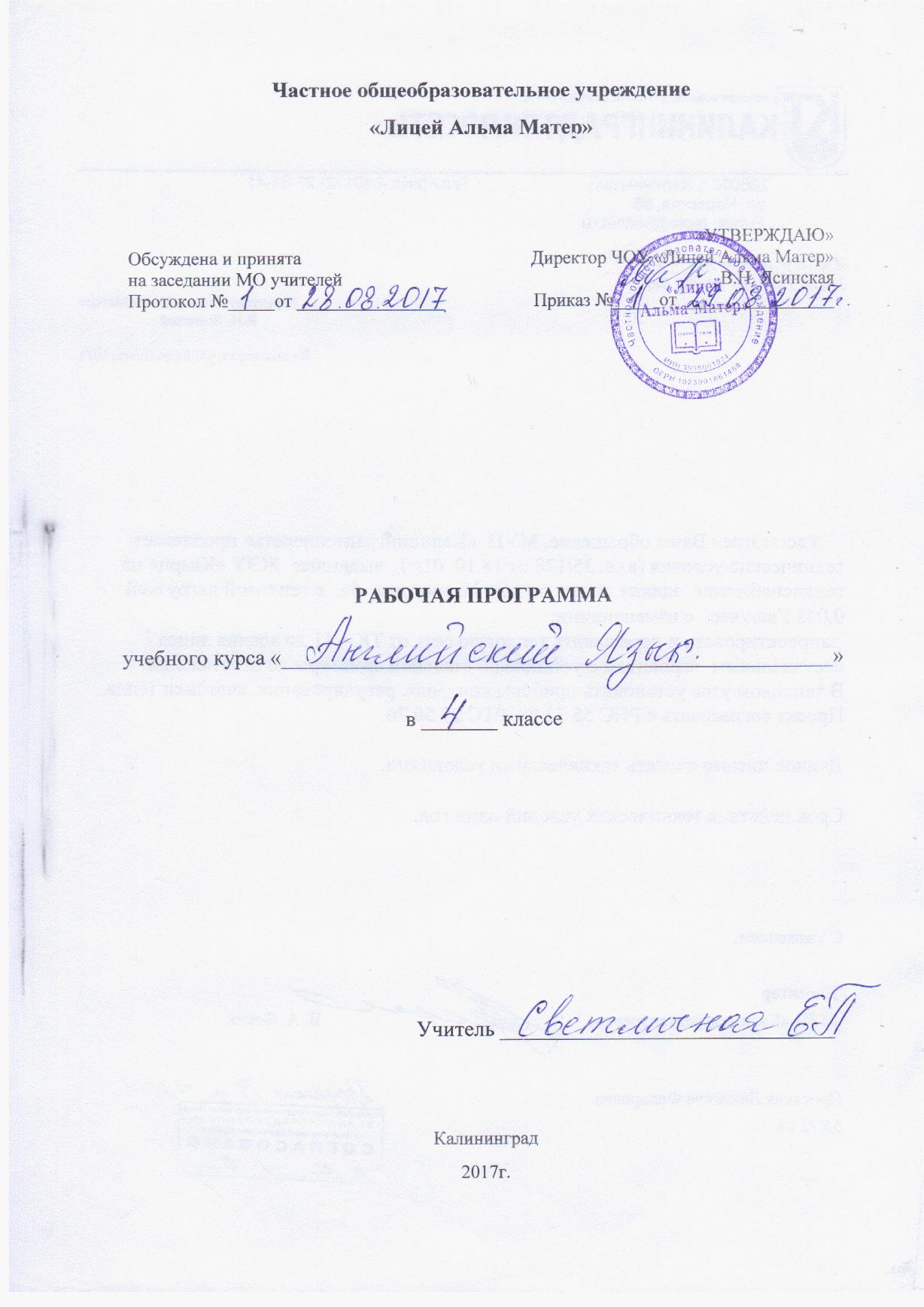 ЧОУ «Лицей Альма Матер»Рабочая программа по Английскому языку по ФГОС НООдля учащихся 4 классаАннотация к рабочей программе по английскому языку, 4 класс, учебник “Английский язык”Место учебного предмета в структуре основной образовательной программы. Рабочая программа разработана в соответствии Федеральным компонентом государственного образовательного стандарта, ООП ЧОУ "Лицей Альма Матер". Рабочая программа по английскому языку разработана на основе УМК авторов И.Н. Верещагиной, К.А. Бондаренко, Т.А. Притыкиной для 4 класса, М.: Просвещение, 2013 г. Документ составлен в соответствии с требованиями ФГОС к Программам отдельных учебных предметов, курсов и курсов внеурочной деятельности, а также с требованиями к изложению содержания учебного предмета, курса, составлению тематического планирования с определением основных видов учебной деятельности обучающихся и описанием учебно-методического и материально-технического обеспечения образовательного процесса. В документе изложен порядок прохождения учебного материала на уроке и отражено содержание разделов УМК. Учебный материал разложен в соответствии с развиваемыми компонентами образовательной компетенции. Цель изучения учебного предмета. Целью изучения являются: - развивает образовательную компетенцию школьников; - выводит приобретенные знания и умения в область практического применения в реальных жизненных ситуациях; - мотивирует школьников к изучению английского языка с помощью познавательных для учащихся аутентичных текстов, позволяющих взглянуть на актуальные темы под различными углами;- формирует стратегии развития рецептивных умений (чтения и аудирования) и социолингвистическую компетентность при работе над продуктивными умениями (говорение и письмо).- стимулирует развитие навыков как диалогической, так и монологической речи путѐм использования визуальных опор;- обеспечивает систематическое повторение изученного материала; активизирует знания грамматики и лексики при помощи коммуникативных заданий;- привлекает внимание к грамматическим и лексическим трудностям, возникающим у изучающих английский язык, с целью предотвращения типичных ошибок.Структура учебного предмета. Школьная жизнь. Место, в котором мы живем. Городская жизнь. Лондон. Путешествия и транспорт. Хобби.Основные образовательные технологии. В процессе изучения предмета используются не только традиционные технологии, методы и формы обучения, но и инновационные технологии, активные и интерактивные методы и формы проведения занятий: проектное, объяснительно - иллюстративное обучение, элементы технологии программируемого обучения. Требования к результатам освоения учебного предмета. Подбор заголовков, определение тематики частей текста, извлечение общей информации, ответы на вопросы на основе множественного выбора, установление соответствий, заполнение пропусков недостающими предложениями, заполнение пропусков в тексте на основе прослушанной информации, установление соответствий, ответы на вопросы на основе множественного выбора, установление соответствия утверждений содержанию прослушанного текста, заполнение пропусков на основе множественного выбора, заполнение пропусков на основе словообразования, написание текстов заданной тематики и формата, ролевая игра по заданной теме и ситуации общения, монологические высказывания. Общая трудоемкость учебного предмета.Количество часов в год - 68, количество часов в неделю -2. Контрольных работ за каждую четверть - 4, за год – 16.Формы контроля.Проведение итогового среза знаний в конце учебного года.    Требования к результатам освоения данного учебного курсаПланируемые результаты освоения программ начального образования являются одним из важнейших механизмов функционирования второго поколения государственных стандартов и представляют собой систему личностно-ориентированных целей образования, допускающих операционализацию.Актуальность и необходимость разработки планируемых результатов обусловлена Концепцией федеральных государственных стандартов второго поколения. Достижение личностных результатов обеспечивается в ходе реализации всех компонентов образовательного процесса, включая внеурочную деятельность, реализуемую семьёй и школой.Основным объектом оценки личностных результатов служит сформированность универсальных учебных действий, включаемых в следующие три основные блока:самоопределение — сформированность внутренней позиции обучающегося — принятие и освоение новой социальной роли обучающегося; развитие самоуважения и способности адекватно оценивать себя и свои достижения, видеть сильные и слабые стороны своей личности;смыслоообразование — поиск и установление личностного смысла (т. е. «значения для себя») учения обучающимися на основе устойчивой системы учебнопознавательных и социальных мотивов; понимания границ того, «что я знаю», и того, «что я не знаю», «незнания», и стремления к преодолению этого разрыва;моральноэтическая ориентация — знание основных моральных норм и ориентация на их выполнение на основе понимания их социальной необходимости.Основным объектом оценки метапредметных результатов служит сформированность у обучающегося регулятивных, коммуникативных и познавательных универсальных действий, т. е. таких умственных действий обучающихся, которые направлены на анализ и управление своей познавательной деятельностью. К ним относятся:способность обучающегося принимать и сохранять учебную цель и задачи; самостоятельно преобразовывать практическую задачу в познавательную, умение планировать собственную деятельность в соответствии с поставленной задачей и условиями её реализации и искать средства её осуществления; умение контролировать и оценивать свои действия, вносить коррективы в их выполнение на основе оценки и учёта характера ошибок, проявлять инициативу и самостоятельность в обучении;умение осуществлять информационный поиск, сбор и выделение существенной информации из различных информационных источников;умение использовать знаково-символические средства для создания моделей изучаемых объектов и процессов, схем решения учебно-познавательных и практических задач;способность к осуществлению логических операций сравнения, анализа, обобщения, классификации по родовидовым признакам, к установлению аналогий, отнесения к известным понятиям;умение сотрудничать с педагогом и сверстниками при решении учебных проблем, принимать на себя ответственность за результаты своих действий.Система предметных знаний — важнейшая составляющая предметных результатов. В ней можно выделить опорные знания (знания, усвоение которых принципиально необходимо для текущего и последующего успешного обучения) и знания, дополняющие, расширяющие или углубляющие опорную систему знаний, а также служащие пропедевтикой для последующего изучения курсов.В процессе обучения учащиеся научатсяуспешно выполнять задания различной сложности, как при итоговом оценивании, так и в ходе неперсонифицированных процедур;успешно выполнять задания базового уровня при итоговом оценивании;успешно (самостоятельно или с помощью) действовать в учебных ситуациях;успешно и полностью самостоятельно действовать в учебных ситуациях.     После окончания 4 класса ученикам должны быть заложены основы владения каждым видом речевой деятельности на элементарном коммуникативном уровне.Планируемый результат по аудированию:Ученики должны уметь:Понимать дидактическую речь учителя и выполять требуемые учебные задания.Понимать изучаемые клише речевого этикета и вежливо отвечать на речевые иноязычные реплики.Правильно слышать и имитировать сказанное диктором.Понимать содержание монологических высказываний в предъявлении учителя и в звукозаписи, выполнять данные к нему задания.Планируемый результат по говорению:Ученики должны уметь:Осуществлять всевозможные действия внутри одного речевого образца: имитацию, подстановку, трансформацию, расширение.Строить правильно оформленное в языковом отношении связное высказывание объемом не менее 10 фраз, представляющее собой описание дома, семьи, любимых предметов и занятий, свои увлечения и увлечения друзей; рассказать о любимых игрушках, животных, друзьях, знакомых и времяпровождении с ними; расспросить своих ровесников любимых занятиях и увлечениях, их игрушках, домашних животных и уходе за ними.Проигрывать на английском языке ситуации приглашения в гости: подготовка приглашений, выражения согласия, сожаления, если приглашенный не может прийти.Строить высказывание в диалогической речи объемом не менее 10 фраз.Проигрывать ситуации совместного общения с зарубежными ровесниками (знакомство, предложение поиграть в игру).Уметь кратко обменяться с товарищем мнениями о просмотренном фильме.    Планируемый результат по чтению:   Ученики должны уметь:Правильно читать слова, предложения, мини-тексты, входящие в изученный коммуникативно-речевой репертуар учебного общения. Читать выразительно пройденные материалы детского фольклора и поэтики. Понять содержание тематического текста и ответить на вопросы учителя. Прочесть печатный текст с целью извлечения запрашиваемой информации или его детального понимания.  Высказать собственное мнение и свое отношение к прочитанному тексту.  Сделать устные или письменные вставки в рассказ (с опорой на рисунки в тексте или к тексту).     Планируемый результат по письму:   Ученики должны уметь:Записать на слух отдельные слова, фразы и несложный короткий связный текст объемом не более 8 фраз.Письменно ответить на вопросы.Составить и написать предложения по заданной ситуации или по картинке.Правильно писать свое имя, фамилию, адрес на английском языке и правильно оформлять конверт в зарубежные страны.Написать письмо зарубежному ровеснику, в котором ученик представляет себя, описывает свою семью и школу (с опорой на образец).  Программой предусмотрены фронтальные, групповые, индивидуальные формы работы.  Методически программа оснащена УМК, комплектом раздаточных и наглядных материалов. Технически программа требует наличия компьютера, компакт диска, интерактивных плакатов.Содержание программыВ курсе изучения английского языка в IV классе планируемые результаты соотносятся со следующими содержательными линиями: 1) коммуникативные умения в основных видах речевой деятельности: аудирование, говорение, чтение и письмо; 2) языковые средства и навыки пользования ими; 3) социокультурная осведомлённость; 4) общеучебные и специальные учебные умения. Основной содержательной линией из четырёх перечисленных линий являются коммуникативные умения. Формирование коммуникативных умений предполагает овладение языковыми средствами, а также навыками оперирования ими в процессе общения в устной и письменной форме. Таким образом, языковые навыки представляют собой часть названных сложных коммуникативных умений. Формирование коммуникативной компетенции также неразрывно связано с социокультурной осведомлённостью младших школьников. Все указанные содержательные линии находятся в тесной взаимосвязи, и отсутствие одной из них нарушает единство учебного предмета «Английский язык». Коммуникативные умения по видам речевой деятельности. Диалогическая форма речи. Участие в диалоге-расспросе (одностороннем, двустороннем) — уметь расспрашивать «кто?», «что?», «где?», когда?», «куда?». Участие в диалоге — побуждении к действию — уметь обращаться с просьбой, вежливо переспрашивать, выражать согласие/отказ, приглашать к действию/взаимодействию и соглашаться/не соглашаться принимать/не принимать в нём участие, просить о помощи, просить собеседника пояснить (повторить и объяснить) то, что он сказал. Участие в диалоге этикетного характера — уметь приветствовать и отвечать на приветствие, знакомиться, представляться, вежливо прощаться, поздравлять и благодарить за поздравление, извиняться, вежливо начинать и заканчивать разговор, соблюдая нормы поведения (правила вежливости), принятые в стране изучаемого языка. Монологическая форма речи. Составление небольших монологических высказываний: рассказ о себе, своём друге, семье; называние предметов, их описание; описание картинки; сообщение о местонахождении; описание персонажа и изложение основного содержания прочитанного с опорой на текст; пересказ содержания несложной истории; изложение содержания мультфильма или детского видеофильма с характеристикой персонажей, детской книги и своего отношения к ним (нравится/не нравится); рассказ о своих планах, целях, надеждах, объяснение в краткой форме своих поступков. В русле аудирования: восприятие и понимание речи учителя, одноклассников и других собеседников; восприятие и понимание аудиозаписи небольших по объёму монологических высказываний и диалогов, коротких объявлений на повседневные темы, детских песен, рифмовок, стишков; понимание основного содержания небольших детских сказок, видеофильмов и мультфильмов на знакомые темы, детских телепередач с опорой на языковую и контекстуальную догадку. В русле чтения: чтение вслух и понимание небольших текстов, построенных на изученном языковом материале, с соблюдением правильного ударения в словах, фразах; смысловое ударение в предложениях и небольших текстах; интонация различных типов предложений (утверждение, различные виды вопросов, побуждение, восклицание); выразительное и фонетически правильное чтение текстов монологического характера и диалогов. Чтение про себя и понимание текстов, построенных на изученном языковом материале, а также несложных текстов, содержащих единичные незнакомые слова, о значении которых можно догадаться по контексту или на основе языковой догадки (ознакомительное чтение); понимание и выделение основных смыслов и главной идеи текстов, отрывков или целого рассказа, сказки; нахождение в уже прочитанном тексте необходимой информации (просмотровое чтение); чтение и понимание простых кулинарных рецептов, стихов, считалок и рифмовок, основного содержания комиксов, простейших инструкций, вывесок и указателей на улицах, на вокзале, в ресторане; чтение и понимание вопросов анкеты, формуляров, связанных с именем, возрастом, местом жительства; чтение и умение найти необходимую информацию в меню, расписании, объявлении. В русле письма: овладение графическими и орфографическими навыками написания букв, буквосочетаний, слов, предложений; списывание слов, предложений, небольших текстов с образца; выполнение лексико-грамматических упражнений; написание различных по виду диктантов; написание вопросов, плана прочитанного текста; написание ответов на вопросы к тексту. Написание с опорой на образец поздравлений, коротких личных писем-приглашений или писем-благодарностей, включая адрес с учётом особенностей его оформления, принятого в англоязычных странах; написание короткого и простого рассказа, записки для передачи сообщения о местонахождении, описание места, предметов, событий с использованием простых предложений; заполнение анкеты с указанием имени, фамилии, гражданства, места жительства, занятия, увлечения. Языковые средства и навыки пользования ими. Графика, орфография и каллиграфия. Знание всех букв английского алфавита, порядка их следования в алфавите, основных буквосочетаний, звуко-буквенных соответствий, знаков транскрипции, апострофа; знание основных правил чтения и орфографии; знание основных орфограмм слов английского языка; написание полупечатным шрифтом слов, предназначенных для продуктивного усвоения по памяти. Фонетическая сторона речи. Произношение и различение на слух всех звуков и звукосочетаний английского языка; соблюдение норм произношения: долгота и краткость гласных, отсутствие оглушения звонких согласных в конце слога и слова, отсутствие смягчения согласных перед гласными; дифтонги; связующее r (there is/there are); ударение в слове, фразе, отсутствие ударения на служебных словах (артиклях, союзах, предлогах); членение предложений на смысловые группы; знание ритмико-интонационных особенностей повествовательного, побудительного и вопросительного (общий и специальный вопросы) предложений; интонация перечисления; чтение по транскрипции изученных слов. Лексическая сторона речи. Объём лексического материала в IV классе составляет более 1000 единиц, из них 300 новых лексических единиц для продуктивного усвоения. 1. Основные словообразовательные средства: — суффиксация (суффиксы -or, -er, -tion, -ist, -ful): деривационная модель N + - or, N + -er для образования существительных (collector, doctor, cooker, driver); деривационная модель V + -tion для образования существительных от глаголов (celebration, collection, decoration); — деривационная модель un- + Adj для образования прилагательных с помощью отрицательного префикса un- (unkind, uneasy, unfriendly); — деривационная модель dis- + V для образования глаголов отрицательной семантики (dislike, disagree); — деривационная модель N + -ful для образования прилагательных (peaceful, colourful, useful); — модель N + N для образования существительных с помощью словосложения (businessman, policeman, postman, timetable, blackboard); — модель V → N для образования глаголов от существительных путём конверсии (to find — a find, to make — a make); — модель Adj → V для образования глаголов от имён прилагательных путём конверсии (warm — to warm, cold — to cold). 2. Полисемантические лексические единицы (field — 1) поле 2) отрасль; fire — 1) огонь 2) камин 3) пожар; letter — 1) буква 2) письмо). 3. Синонимы и синонимические обороты (city — town, begin —start, too — also, to be a great success — to have great success). 4. Фразовые глаголы (to get on, to get off, to get up, to get on with sb, to get together, to look around, to look through, to make up sth, to take off). 5. Омонимы (flour — flower, there — their). 6. Сходные по форме, но различные по употреблению слова (near — nearly). 7. Речевые клише, большая часть которых — фразы повседневного обихода различной семантики: I can’t believe my eyes! Come and see me some day. My God! Thank you! Good luck! It’s been a long time. It depends ... It was nice meeting you. Таким образом, объём лексического материала, подлежащего усвоению в начальной школе, должен составлять около 1000 единиц, из которых не менее 750 единиц составляют про-дуктивный лексический минимум, т. е. слова, которые учащиеся узнают и понимают при аудировании и чтении, а также свободно используют в речи для решения коммуникативных задач в пределах тематики данного этапа обучения.Грамматическая сторона речи I. Морфология 1. Имя существительное — абстрактные имена существительные; использование артиклей с абстрактными именами существительными; — имена существительные advice, work, weather, information,news, money; отсутствие неопределённого артикля перед данной группой существительных, замена их местоимением it; согласование вышеуказанных существительных с глаголами в единственном числе, 3-м лице (This news is important. — Where is the money? — It is on the table.); — имена существительные (police — полиция, carrots — морковь, grapes — виноград, potatoes — картофель, etc.), сочетающиеся с глаголами во множественном числе (The police are here. — Полиция находится здесь. The potatoes are on the table. — Картофель находится на столе.); — использование артикля с именами существительными, обозначающими: океаны (the Indian Ocean); моря (the Black Sea, the Baltic Sea); реки (the Volga, the Thames); озёра (the Baikal, the Sevan, но Lake Baikal); горные цепи (the Alps, the Urals); театры (the Bolshoi Theatre); кинотеатры (the Odeon); музеи (the British Museum); картинные галереи (the National Gallery); отели (The Metropol Hotel); — отсутствие артиклей перед названиями: континентов (Europe, Asia); стран (Russia, Spain); городов (Paris, Moscow); площадей (Red Square, Trafalgar Square); улиц (Broadway, Tverskaya Street); парков (Hyde Park); месяцев (February); дней недели (Friday); — употребление неопределённого артикля в некоторых структурах (in a hurry, in a quiet voice, in a sad voice); — отсутствие артиклей в некоторых сочетаниях (to go to bed, to go to school, to go to church, to go to hospital, to be in hospital, to go to work, to be in town, to be out of town). 2. Имя прилагательное — обобщение данных по образованию степеней сравнения прилагательных, включая формы: good — better — best; bad — worse — worst; little — less — least; many/much — more — most; — образование двух рядов степеней сравнения у некоторых прилагательных (old — older/elder — oldest/eldest); — спецификация возможностей функционирования единиц: а) much (сочетания с неисчисляемыми именами существительными обычно в отрицательных и вопросительных предложениях); б) many (сочетания с исчисляемыми именами существительными также обычно в отрицательных и вопросительных предложениях); в) a lot of, lots of (сочетания с любыми субстантивами предпочтительно в утвердительных предложениях); — особенности функционирования единиц little/few, a little/ a few. 3. Местоимение — особенности использования неопределённых местоимений some и any в утвердительных, отрицательных и вопросительных предложениях. 4. Имя числительное — количественные числительные от 200 до 1 000 000; — порядковые числительные от 200 до 1 000 000. 5. Глагол — временные формы Present Perfect (resultative) в утвердительных и отрицательных предложениях, вопросах разных типов. Знакомство с маркерами этого времени (already, just, ever, never, yet), их место в предложении; — использование глаголов to be, to know, to have для обозначения действия, которое началось в прошлом и продолжается в момент речи (I have been here for three days. We have known each other since 1998.); предлоги since и for как показатели этого времени в подобных предложениях; — сопоставление структур have been to и have gone to в предложениях, используемых в Present Perfect; — сопоставление времён Past Simple и Present Perfect; — оборот to be going to для выражения действия в будущем; — модальный глагол must и его эквивалент to have to; — модальный глагол can и его эквивалент to be able to. II. Синтаксис 1. Сложноподчинённые предложения с придаточными определительными, дополнительными и обстоятельственными; придаточные предложения времени, места и образа действия. 2. Общие, альтернативные, разделительные и специальные вопросы в Present Simple, Present Progressive, Present Perfect, Future Simple, Past Simple; вопросительные и союзные слова (who, whom, what, which, whose, where, when, why, how, how well, how long, how often, how much, how many). Социокультурная осведомлённость В процессе обучения английскому языку в IV классе учащиеся знакомятся: — с основными сведениями о Великобритании: исторически сложившиеся части страны и их символы, столица, крупные города, достопримечательности, политический строй, отдельные страницы истории; — с особенностями быта британцев, касающимися их жилища, еды, праздников, досуга; — с элементами детского фольклора, героями сказок и литературных произведений, некоторыми популярными песнями, пословицами и поговорками, считалками; — с известными людьми, членами королевской семьи, исто- рическими личностями. В рамках социолингвистической составляющей учащиеся овладевают: — речевым этикетом во время приветствия и прощания, правильным употреблением слов Mr, Mrs, Ms, Miss, Sir, основными правилами и речевыми формулами вежливости; — правилами заполнения различных форм и анкет, порядком следования имён и фамилий, правильным обозначением дат, различными способами обозначения времени суток; — правилами употребления местоимений при обозначении животных и особенностями употребления местоимения you; — некоторыми типичными сокращениями; — способностью понимать семантику и употребление некоторых английских и русских эквивалентов (дом — house/ home, много — much, many, a lot, завтрак — breakfast/lunch, обед — lunch/dinner, ужин — dinner/supper/tea); — правилом смягчения отрицательных характеристик в английском языке. Общеучебные и специальные учебные уменияОсобое внимание уделяется работе по овладению общеучебными действиями (универсальные учебные действия) и специальными учебными умениями. Учащиеся овладевают следующими общеучебными действиями: — совершенствуют приёмы работы с текстом, опираясь на умения, приобретённые на уроках родного языка (прогнозировать содержание текста по заголовку, данным к тексту рисункам, списывать текст, выписывать отдельные слова и предложения из текста и т. п.); — совершенствуют общеречевые коммуникативные умения, например начинать и завершать разговор, используя речевые клише; поддерживать беседу, задавая вопросы и переспрашивая; — учатся осуществлять самонаблюдение, самоконтроль, самооценку; — овладевают разнообразными приёмами раскрытия значения слова, используя словообразовательные элементы; синонимы; антонимы; — учатся пользоваться мультимедийными средствами (компьютером); — учатся внимательно слушать учителя и реагировать на его реплики в быстром темпе в процессе фронтальной работы группы; — учатся работать в парах; — учатся работать в малой группе; — учатся находить нужные разделы учебника и рабочей тетради по принятым в них значкам; — учатся планировать и осуществлять проектную деятельность; — учатся участвовать в разнообразных играх, направленных на овладение языковым и речевым материалом; — учатся инсценировать диалог с использованием элементарного реквизита и элементов костюма для создания речевой ситуации; — учатся использовать вербальные и иллюстративные опоры; — учатся быстро ориентироваться в структуре учебника; — учатся работать с рабочей тетрадью в классе и домаТематический планКалендарно-тематическое планирование 4 класс№ ТемаКоличество часов1Повторение.82Школьная жизнь.183Место, в котором мы живем.94Городская жизнь. Лондон.85Путешествия и транспорт.116Хобби.14Итого 68№Тема урокаТип урокаХарактеристика деятельности учащихся или виды учебной деятельностиВиды контроляСодержание. Планируемые результаты освоения материалаУУДДомашнее заданиеДата проведенияДата проведения№Тема урокаТип урокаХарактеристика деятельности учащихся или виды учебной деятельностиВиды контроляСодержание. Планируемые результаты освоения материалаУУДДомашнее заданиеПо плануФактическиТема 1: Повторение (8 уроков)Тема 1: Повторение (8 уроков)Тема 1: Повторение (8 уроков)Тема 1: Повторение (8 уроков)Тема 1: Повторение (8 уроков)Тема 1: Повторение (8 уроков)Тема 1: Повторение (8 уроков)Тема 1: Повторение (8 уроков)Тема 1: Повторение (8 уроков)Тема 1: Повторение (8 уроков)1Времена года. Развитие лексических навыков.Урок повторения пройденного материалаЗнакомство с учебником. Повторение глагола to be. Рассказ о погоде, работа с учебником Текущий, устныйУметь употреблять граммат. материал: to be (am,is,are) It's.../It isn't..., уметь употреблять лексику по темеПознавательныеУметь составлять монологические высказывания по образцуУмение осуществлять запрос информации.Умение составлять план, тезисы устного/письменного высказывания или сообщения. КоммуникативныеУчаствовать в беседе, выражать своё отношение к высказыванию партнёраЛичностные Освоение личностного смысла учения, желания продолжать свою учёбу.Выучить слова, упр.8 стр.72Одежда. Развитие лексических навыков.Урок повторения пройденного материалаЗнакомство с новыми словами, ответ на вопросы, расспрос одноклассников, выполнение упражнений на повторение The Present Continuous TenseТекущий, устныйУметь употреблять граммат. материал: The Present Continuous Tense,уметь употреблять лексику по темеПознавательныеУметь составлять монологические высказывания по образцуУмение осуществлять запрос информации.Умение составлять план, тезисы устного/письменного высказывания или сообщения. КоммуникативныеУчаствовать в беседе, выражать своё отношение к высказыванию партнёраЛичностные Освоение личностного смысла учения, желания продолжать свою учёбу.Выучить слова, упр.3 стр.10      3Семья. Формирование умений монологической речи.Урок повторения пройденного материалаЗнакомство с новыми словами, ответ на вопросы, расспрос одноклассников, выполнение упр. на повторение притяжательного падежа существительныхТекущий, устныйУметь употреблять граммат. материал: Possessive case,уметь употреблять лексику по теме. Уметь употреблять  граммат. материал: The Present Simple Tense.ПознавательныеУметь составлять монологические высказывания по образцуУмение осуществлять запрос информации.Умение составлять план, тезисы устного/письменного высказывания или сообщения. КоммуникативныеУчаствовать в беседе, выражать своё отношение к высказыванию партнёраЛичностные Освоение личностного смысла учения, желания продолжать свою учёбу.Выучить слова, упр. 10 стр. 19     4Еда. Формирование умений диалогической речи.Урок повторения пройденного материалаЗнакомство с новыми словами, чтение и перевод диалога, выполнение упражнений на употребление there is/There are some, little/few, a lot ofТекущий, устныйУметь употреблять граммат. материала:There is/There are some, little/few, a lot of,уметь употреблять лексику по темеПознавательныеУметь составлять монологические высказывания по образцуУмение осуществлять запрос информации.Умение составлять план, тезисы устного/письменного высказывания или сообщения. КоммуникативныеУчаствовать в беседе, выражать своё отношение к высказыванию партнёраЛичностные Освоение личностного смысла учения, желания продолжать свою учёбу.Выучить диалог упр. 9 стр.23     5Животные. Формирование умений монологической речи.Урок повторения пройденного материалаПовторение лексики по теме «Животные», чтениеТекущий, устныйЧитать и понимать текст Animals",уметь употреблять лексику по темеПознавательныеУметь составлять монологические высказывания по образцуУмение осуществлять запрос информации.Умение составлять план, тезисы устного/письменного высказывания или сообщения. КоммуникативныеУчаствовать в беседе, выражать своё отношение к высказыванию партнёраЛичностные Освоение личностного смысла учения, желания продолжать свою учёбу.Выучить слова, упр.9 стр.29      6Праздники. Развитие лексических навыков.Урок повторения пройденного материалаЗнакомство с английскими праздниками, чтение, перевод упражнения                                                                            Текущий, устныйУметь употреблять граммат. материал: The Past Indefinite (was, were, had got, had) ,уметь употреблять лексику по темеПознавательныеУметь составлять монологические высказывания по образцуУмение осуществлять запрос информации.Умение составлять план, тезисы устного/письменного высказывания или сообщения. КоммуникативныеУчаствовать в беседе, выражать своё отношение к высказыванию партнёраЛичностные Освоение личностного смысла учения, желания продолжать свою учёбу.Выучить слова     7Природа. Развитие навыков устной речи.Урок повторения пройденного материалаВыполнение упр. на отрицат. форму прош.неопред. времени, упр.на закрепление лексикиТекущий, устный Уметь употреблять граммат. материал: The Past Indefinite Tense (отрицат., вопросит.формы) ,уметь употреблять лексику по темеПознавательныеУметь составлять монологические высказывания по образцуУмение осуществлять запрос информации.Умение составлять план, тезисы устного/письменного высказывания или сообщения. КоммуникативныеУчаствовать в беседе, выражать своё отношение к высказыванию партнёраЛичностные Освоение личностного смысла учения, желания продолжать свою учёбу.Выучить слова, упр.6 стр.37      8Повседневная жизнь. Развитие навыков устной речи. Урок повторения пройденного материалаВыполнение упр. на употребление лексики по теме, упр. на The Future Indefinite TenseТекущий, устныйУметь употреблять граммат. материал: The Future Indefinite Tense,уметь употреблять лексику по темеПознавательныеУметь составлять монологические высказывания по образцуУмение осуществлять запрос информации.Умение составлять план, тезисы устного/письменного высказывания или сообщения. КоммуникативныеУчаствовать в беседе, выражать своё отношение к высказыванию партнёраЛичностные Освоение личностного смысла учения, желания продолжать свою учёбу.Выучить слова, упр. 6 стр.42Тема 2: Школьная жизнь (18 уроков)Тема 2: Школьная жизнь (18 уроков)Тема 2: Школьная жизнь (18 уроков)Тема 2: Школьная жизнь (18 уроков)Тема 2: Школьная жизнь (18 уроков)Тема 2: Школьная жизнь (18 уроков)Тема 2: Школьная жизнь (18 уроков)Тема 2: Школьная жизнь (18 уроков)Тема 2: Школьная жизнь (18 уроков)Тема 2: Школьная жизнь (18 уроков)     9Школьная жизнь. Введение в тему.Урок изучения и первичного закрепленияУпражнения на повторение лексики, выполнение упр. на употреб. предлогов  Текущий, устныйНаучиться составлять предложения по теме «Школьная жизнь», уметь употреблять лексику по темеПознавательные Уметь составлять монологические высказывания по образцуУмение осуществлять запрос информации.Умение составлять план, тезисы устного/письменного высказывания или сообщения. КоммуникативныеУчаствовать в беседе, выражать своё отношение к высказыванию партнёраЛичностные Освоение личностного смысла учения, желания продолжать свою учёбу.Регулятивные Соотносить выполненное задание с образцом, предложенным учителем. Оценка своего задания.У пр. 16,17 стр.54      10Чей это дневник? Активизация навыков чтения вслух.Комбинированный урокПрослушивание песни; чтение, перевод диалогаТекущий, устныйЧитать и понимать текстПознавательные Уметь составлять монологические высказывания по образцуУмение осуществлять запрос информации.Умение составлять план, тезисы устного/письменного высказывания или сообщения. КоммуникативныеУчаствовать в беседе, выражать своё отношение к высказыванию партнёраЛичностные Освоение личностного смысла учения, желания продолжать свою учёбу.Регулятивные Соотносить выполненное задание с образцом, предложенным учителем. Оценка своего задания.Упр.15 стр.54     11Режим дня школьника. Активизация навыков устной речи.Комбинированный урокСоставление предложений о режиме дня школьникаТекущий, устныйУметь составлять предложения о режиме дня школьника, уметь употреблять лексику по темеПознавательные Уметь составлять монологические высказывания по образцуУмение осуществлять запрос информации.Умение составлять план, тезисы устного/письменного высказывания или сообщения. КоммуникативныеУчаствовать в беседе, выражать своё отношение к высказыванию партнёраЛичностные Освоение личностного смысла учения, желания продолжать свою учёбу.Регулятивные Соотносить выполненное задание с образцом, предложенным учителем. Оценка своего задания.Упр. 19 стр.60     12Режим дня. Контрольная работа по чтению.Комбинированный урокПрослушивание диалога; чтение, перевод текстаТекущий, устныйЧитать и понимать диалог и письмоПознавательные Уметь составлять монологические высказывания по образцуУмение осуществлять запрос информации.Умение составлять план, тезисы устного/письменного высказывания или сообщения. КоммуникативныеУчаствовать в беседе, выражать своё отношение к высказыванию партнёраЛичностные Освоение личностного смысла учения, желания продолжать свою учёбу.Регулятивные Соотносить выполненное задание с образцом, предложенным учителем. Оценка своего задания.Упр.11 стр.58     13Время на часах. Введение и закрепление лексики. Контрольная работа по аудированию.Комбинированный урокВыполнение упр. на определение времени на часахТекущий, устныйУметь называть время на часахПознавательные Уметь составлять монологические высказывания по образцуУмение осуществлять запрос информации.Умение составлять план, тезисы устного/письменного высказывания или сообщения. КоммуникативныеУчаствовать в беседе, выражать своё отношение к высказыванию партнёраЛичностные Освоение личностного смысла учения, желания продолжать свою учёбу.Регулятивные Соотносить выполненное задание с образцом, предложенным учителем. Оценка своего задания.Упр.14 стр.66     14Санти идет в школу. Активизация навыков чтения вслух. Контрольная работа по говорению.Комбинированный урокРабота над текстом «Санти идет в школу»Текущий, устныйЧитать  и понимать текст «Санти идет в школу», уметь употреблять лексику по темеПознавательные Уметь составлять монологические высказывания по образцуУмение осуществлять запрос информации.Умение составлять план, тезисы устного/письменного высказывания или сообщения. КоммуникативныеУчаствовать в беседе, выражать своё отношение к высказыванию партнёраЛичностные Освоение личностного смысла учения, желания продолжать свою учёбу.Регулятивные Соотносить выполненное задание с образцом, предложенным учителем. Оценка своего задания.Упр.19стр.67     15Наша классная комната. Разделительные вопросы. Контрольная работа по письму.Комбинированный урокСоставление предложений о классной комнате, выпол. упр. на употреб. разделительных вопросовТекущий, устный, письменныйУсвоить  новый грамматический  и лексический материал (разделительный вопрос), уметь употреблять лексику по темеПознавательные Уметь составлять монологические высказывания по образцуУмение осуществлять запрос информации.Умение составлять план, тезисы устного/письменного высказывания или сообщения. КоммуникативныеУчаствовать в беседе, выражать своё отношение к высказыванию партнёраЛичностные Освоение личностного смысла учения, желания продолжать свою учёбу.Регулятивные Соотносить выполненное задание с образцом, предложенным учителем. Оценка своего задания.Упр. 18 стр.73     16Классная комната Алисы. Чтение письма. Повторение.Комбинированный урокЧтение, перевод письмаТекущий, письменныйЧитать и понимать содержание письмаПознавательные Уметь составлять монологические высказывания по образцуУмение осуществлять запрос информации.Умение составлять план, тезисы устного/письменного высказывания или сообщения. КоммуникативныеУчаствовать в беседе, выражать своё отношение к высказыванию партнёраЛичностные Освоение личностного смысла учения, желания продолжать свою учёбу.Регулятивные Соотносить выполненное задание с образцом, предложенным учителем. Оценка своего задания.Упр.14 стр.73     17Школа. Введение и закрепление лексического материала.Комбинированный урокВыполнение упр. на закрепление лексикиТекущий, письменныйУметь употреблять лексику в устной речиПознавательные Уметь составлять монологические высказывания по образцуУмение осуществлять запрос информации.Умение составлять план, тезисы устного/письменного высказывания или сообщения. КоммуникативныеУчаствовать в беседе, выражать своё отношение к высказыванию партнёраЛичностные Освоение личностного смысла учения, желания продолжать свою учёбу.Регулятивные Соотносить выполненное задание с образцом, предложенным учителем. Оценка своего задания.Упр.19стр.80      18После школы. Чтение диалога.Комбинированный урокПовторение лексики, чтение диалогаТекущий, устный, письменныйУметь читать диалог по ролям и понимать его, уметь употреблять лексику по темеПознавательные Уметь составлять монологические высказывания по образцуУмение осуществлять запрос информации.Умение составлять план, тезисы устного/письменного высказывания или сообщения. КоммуникативныеУчаствовать в беседе, выражать своё отношение к высказыванию партнёраЛичностные Освоение личностного смысла учения, желания продолжать свою учёбу.Регулятивные Соотносить выполненное задание с образцом, предложенным учителем. Оценка своего задания.Упр.13 стр.79     19Школьная жизнь. Закрепление лексико-грамматического материала.Урок закрепления и применения ЗиУВыполнение упр. на  закрепление лексико-грамматического материала; подготовка к тестуТекущий, устныйУметь применять приобретенные ЗУН, уметь употреблять лексику по темеПознавательные Уметь составлять монологические высказывания по образцуУмение осуществлять запрос информации.Умение составлять план, тезисы устного/письменного высказывания или сообщения. КоммуникативныеУчаствовать в беседе, выражать своё отношение к высказыванию партнёраЛичностные Освоение личностного смысла учения, желания продолжать свою учёбу.Регулятивные Соотносить выполненное задание с образцом, предложенным учителем. Оценка своего задания.Подготовиться к контрольной работе     20Контрольная работа по теме: "Школьная жизнь"Урок проверки ЗУНВыполнение контрольной работы, письмоПромежуточный, письменныйУметь успешно применять ЗУНПознавательные Уметь составлять монологические высказывания по образцуУмение осуществлять запрос информации.Умение составлять план, тезисы устного/письменного высказывания или сообщения. КоммуникативныеУчаствовать в беседе, выражать своё отношение к высказыванию партнёраЛичностные Освоение личностного смысла учения, желания продолжать свою учёбу.Регулятивные Соотносить выполненное задание с образцом, предложенным учителем. Оценка своего задания.     21Работа над ошибками. Школьные принадлежности. Введение и закрепление лексики.Комбинированный урокАнализ ошибок контрольной работы; выполнение упр.на закрепление лексикиТекущий, устныйУметь анализировать свои ошибки; употреблять лексику в устной речи, понимать  одну из способов словообразования – конверсиюПознавательные Уметь составлять монологические высказывания по образцуУмение осуществлять запрос информации.Умение составлять план, тезисы устного/письменного высказывания или сообщения. КоммуникативныеУчаствовать в беседе, выражать своё отношение к высказыванию партнёраЛичностные Освоение личностного смысла учения, желания продолжать свою учёбу.Регулятивные Соотносить выполненное задание с образцом, предложенным учителем. Оценка своего задания.Упр.20 стр.86     22Начальные школы в Англии. Часть 1. Активизация навыков чтения вслух.Комбинированный урокВыполнение упр. на конверсию, чтение вслухТекущий, устныйЧитать и понимать страноведческий текст «Начальные школы в Великобритании»Познавательные Уметь составлять монологические высказывания по образцуУмение осуществлять запрос информации.Умение составлять план, тезисы устного/письменного высказывания или сообщения. КоммуникативныеУчаствовать в беседе, выражать своё отношение к высказыванию партнёраЛичностные Освоение личностного смысла учения, желания продолжать свою учёбу.Регулятивные Соотносить выполненное задание с образцом, предложенным учителем. Оценка своего задания.Упр.20 стр. 86     23Расписание уроков. Активизация навыков диалогической речи.Комбинированный урокВыполнение упр. на закрепление лексикиТекущий, устныйУметь называть время, составлять свое расписание уроковПознавательные Уметь составлять монологические высказывания по образцуУмение осуществлять запрос информации.Умение составлять план, тезисы устного/письменного высказывания или сообщения. КоммуникативныеУчаствовать в беседе, выражать своё отношение к высказыванию партнёраЛичностные Освоение личностного смысла учения, желания продолжать свою учёбу.Регулятивные Соотносить выполненное задание с образцом, предложенным учителем. Оценка своего задания.Прав. на стр.88, сделать свое расписание уроков     24Начальные школы в Англии. Часть 2. Активизация навыков чтения вслух. Урок изучения  и первичного закрепленияЧтение вслухТекущий, устныйУсвоить  новый лексико-грамм. материал (Время), читать и понимать страновед.  текст «Нач. школы в Великобрит.», уметь употреблять лексику по темеПознавательные Уметь составлять монологические высказывания по образцуУмение осуществлять запрос информации.Умение составлять план, тезисы устного/письменного высказывания или сообщения. КоммуникативныеУчаствовать в беседе, выражать своё отношение к высказыванию партнёраЛичностные Освоение личностного смысла учения, желания продолжать свою учёбу.Регулятивные Соотносить выполненное задание с образцом, предложенным учителем. Оценка своего задания.Упр.18 стр.92     25Школьная жизнь. Закрепление пройденного материала.Урок закрепления и применения ЗиУВыполнение упр. на закрепление материалаТекущий, устныйУметь употреблять лексику по теме «Школьная жизнь»Познавательные Уметь составлять монологические высказывания по образцуУмение осуществлять запрос информации.Умение составлять план, тезисы устного/письменного высказывания или сообщения. КоммуникативныеУчаствовать в беседе, выражать своё отношение к высказыванию партнёраЛичностные Освоение личностного смысла учения, желания продолжать свою учёбу.Регулятивные Соотносить выполненное задание с образцом, предложенным учителем. Оценка своего задания.Упр.8 стр.9426Обобщающий урок. Контрольная работа по чтению.Урок закрепления и применения ЗиУВыполнение упр. на закрепление материалаТекущий, устныйУметь употреблять лексику по теме «Школьная жизнь»Познавательные Уметь составлять монологические высказывания по образцуУмение осуществлять запрос информации.Умение составлять план, тезисы устного/письменного высказывания или сообщения. КоммуникативныеУчаствовать в беседе, выражать своё отношение к высказыванию партнёраЛичностные Освоение личностного смысла учения, желания продолжать свою учёбу.Регулятивные Соотносить выполненное задание с образцом, предложенным учителем. Оценка своего задания.Тема 3: Место, в котором мы живём. (9 уроков)Тема 3: Место, в котором мы живём. (9 уроков)Тема 3: Место, в котором мы живём. (9 уроков)Тема 3: Место, в котором мы живём. (9 уроков)Тема 3: Место, в котором мы живём. (9 уроков)Тема 3: Место, в котором мы живём. (9 уроков)Тема 3: Место, в котором мы живём. (9 уроков)Тема 3: Место, в котором мы живём. (9 уроков)Тема 3: Место, в котором мы живём. (9 уроков)Тема 3: Место, в котором мы живём. (9 уроков)     27Место, где мы живем. Введение в тему. Контрольная работа по аудированию.Урок изучения и первичного закрепленияСоставление предложений с  новой лексикой по теме «Дом».Чтение вслухТекущий,  устныйУметь употреблять лексику в устной речиПознавательныеОтвечать на простые и сложные вопросы учителя, самим задавать вопросы, находить нужную информацию в учебнике. Совершенствовать навыки диалогической речи.  Коммуникативные Выполняя различные роли в группе, сотрудничать в совместном решении проблемы (задачи)Упр.20 стр102     28Дом Алекса. Чтение письма. Контрольная работа по говорению.Комбинированный урокЧтение вслухТекущий,  устныйУметь читать и понимать содержание прочитанного текстаПознавательныеОтвечать на простые и сложные вопросы учителя, самим задавать вопросы, находить нужную информацию в учебнике. Совершенствовать навыки диалогической речи.  Коммуникативные Выполняя различные роли в группе, сотрудничать в совместном решении проблемы (задачи)Упр.19 стр.102     29Место, где мы живем. Введение и закрепление лексики. Контрольная работа по письму.Комбинированный урокВыполнение упр. на закрепление лексикиТекущий,  устныйУметь употреблять лексику в устной речиПознавательныеОтвечать на простые и сложные вопросы учителя, самим задавать вопросы, находить нужную информацию в учебнике. Совершенствовать навыки диалогической речи.  Коммуникативные Выполняя различные роли в группе, сотрудничать в совместном решении проблемы (задачи)Упр.20 стр.108     30Ключи. Активизация навыков чтения вслух.Повторение.Комбинированный урокУпр. на употребление лексики, чтение текстаТекущий, устныйУметь читать и понимать текст "Ключи"ПознавательныеОтвечать на простые и сложные вопросы учителя, самим задавать вопросы, находить нужную информацию в учебнике. Совершенствовать навыки диалогической речи.  Коммуникативные Выполняя различные роли в группе, сотрудничать в совместном решении проблемы (задачи)Упр.18  стр.107     31Английские дома. Активизация навыков чтения про себя.Комбинированный урокЧтение про себя, выпол.упр. на составление альтернативных вопросовТекущий, устный, письменныйУметь понимать  и в дальнейшем применять  знания о составлении альтернативного вопроса, читать и понимать текст "Английские дома"ПознавательныеОтвечать на простые и сложные вопросы учителя, самим задавать вопросы, находить нужную информацию в учебнике. Совершенствовать навыки диалогической речи.  Коммуникативные Выполняя различные роли в группе, сотрудничать в совместном решении проблемы (задачи)Упр.18,19стр. 113     32На кухне. Чтение диалога.Урок применения знаний и уменийВыполнение упр. на употреб. предлогов, чтение и перевод диалогаТекущий, устныйУметь употреблять предлоги при составлении предложений, читать и понимать диалог «На кухне»ПознавательныеОтвечать на простые и сложные вопросы учителя, самим задавать вопросы, находить нужную информацию в учебнике. Совершенствовать навыки диалогической речи.  Коммуникативные Выполняя различные роли в группе, сотрудничать в совместном решении проблемы (задачи)Выучить предлоги на стр.121     33Новый дом. Активизация навыков диалогической речи.Комбинированный урокВыпол. упр. на употреб. предлогов и новой лексики, чтение диалогаТекущий, устный, письменныйУметь употреблять предлоги и новую лексику, читать и понимать диалогПознавательныеОтвечать на простые и сложные вопросы учителя, самим задавать вопросы, находить нужную информацию в учебнике. Совершенствовать навыки диалогической речи.  Коммуникативные Выполняя различные роли в группе, сотрудничать в совместном решении проблемы (задачи)Упр.16,18стр127-128     34Место, где мы живем. Беседа по теме.Комбинированный урокСоставление предложений с новой лексикой, употребляя выражения Я уверен… Боюсь, что нет…Текущий, устныйУметьупотреблять в речи новыеречевые образцыПознавательныеОтвечать на простые и сложные вопросы учителя, самим задавать вопросы, находить нужную информацию в учебнике. Совершенствовать навыки диалогической речи.  Коммуникативные Выполняя различные роли в группе, сотрудничать в совместном решении проблемы (задачи)Упр. 16,18 стр.133-134    35Место, где мы живем. Повторение лексико-грамматического материала. Контроль знаний.Урок контроля и коррекцииВыполнение упр. на повторениеТекущий, устныйУметь описывать обстановку комнаты, квартиры, рассказать, где стоит та или иная мебельПознавательныеОтвечать на простые и сложные вопросы учителя, самим задавать вопросы, находить нужную информацию в учебнике. Совершенствовать навыки диалогической речи.  Коммуникативные Выполняя различные роли в группе, сотрудничать в совместном решении проблемы (задачи)Рассказать о своей комнатеТема 5: Лондон. Городская жизнь. (8 уроков)Тема 5: Лондон. Городская жизнь. (8 уроков)Тема 5: Лондон. Городская жизнь. (8 уроков)Тема 5: Лондон. Городская жизнь. (8 уроков)Тема 5: Лондон. Городская жизнь. (8 уроков)Тема 5: Лондон. Городская жизнь. (8 уроков)Тема 5: Лондон. Городская жизнь. (8 уроков)Тема 5: Лондон. Городская жизнь. (8 уроков)Тема 5: Лондон. Городская жизнь. (8 уроков)Тема 5: Лондон. Городская жизнь. (8 уроков)     36Городская жизнь. Лондон. Чтение диалога.Урок ознакомления с новым материаломОзнакомление с новыми лексическимиединицами.Создание образа Лондона.Текущий, устныйУчащиеся должны владеть информацией о главном городеВеликобритании, знатьэлементы его истории, иметь представление опамятниках и достопримечательностях. Беседуя о городе должны уметь спросить как пройти к тому или иному местуПознавательныеПонимать на слух речь учителя, одноклассников и тексты в аудиозаписи.КоммуникативныеОтстаивать свою точку зрения, соблюдая правила речевого этикетаЛичностныеУважение к своему и другому народам, терпимость к обычаям и традициям, истории других народов.У пр. 5 стр.141,упр.19 стр.145    37 Лондон. Настоящее завершенное время.Урок закрепления и применения ЗУНВыполнение упр.на употребление прошедшего неопределенного и настоящего завершенного временТекущий, устныйУметь отличать прошедшее неопределенное и настоящее завершенное временаПознавательныеПонимать на слух речь учителя, одноклассников и тексты в аудиозаписи.КоммуникативныеОтстаивать свою точку зрения, соблюдая правила речевого этикетаЛичностныеУважение к своему и другому народам, терпимость к обычаям и традициям, истории других народов.Упр. 16,17стр. 152     38Достопримечательности Лондона. Составление диалога- расспроса.Комбинированный урокСоставление диалога-расспроса Вы когда-либо бывали…Текущий, устныйУметь составлять диалог-расспросПознавательныеПонимать на слух речь учителя, одноклассников и тексты в аудиозаписи.КоммуникативныеОтстаивать свою точку зрения, соблюдая правила речевого этикетаЛичностныеУважение к своему и другому народам, терпимость к обычаям и традициям, истории других народов.Упр. 19,21 стр.160     39Городская жизнь. Прошедшее неопределенное и настоящее завершенное времена в сравнении.Урок обобщения и систематизации знанийВыполнение упр. по теме «Прошедшее неопределенное и настоящее завершенное времена в сравнении»Текущий, устныйУметь различать прошедшее неопределенное и настоящее завершенное временаПознавательныеПонимать на слух речь учителя, одноклассников и тексты в аудиозаписи.КоммуникативныеОтстаивать свою точку зрения, соблюдая правила речевого этикетаЛичностныеУважение к своему и другому народам, терпимость к обычаям и традициям, истории других народов.Упр.20стр.169     40Достопримечательности Лондона. Работа над текстом.Урок применения ЗиУЧтение, переводТекущий, устныйУметь читать и понимать текст о достопримечательностях  ЛондонаПознавательныеПонимать на слух речь учителя, одноклассников и тексты в аудиозаписи.КоммуникативныеОтстаивать свою точку зрения, соблюдая правила речевого этикетаЛичностныеУважение к своему и другому народам, терпимость к обычаям и традициям, истории других народов.Упр.15стр.176, упр.22стр. 177     41Лондон. Достопримечательности. Введение лексики.Урок ознакомления с новым материаломВыполнение упр. на употребление достопримечательностейТекущий, устный, письменныйУметь правильно произносить названия достопримечательностей ЛондонаПознавательныеПонимать на слух речь учителя, одноклассников и тексты в аудиозаписи.КоммуникативныеОтстаивать свою точку зрения, соблюдая правила речевого этикетаЛичностныеУважение к своему и другому народам, терпимость к обычаям и традициям, истории других народов.Упр.21 стр.186, подготовиться к кр      42Контрольная работа по теме «Достопримечательности Лондона»Урок контроля ЗУНовВыполнение К РПромежуточный, письменныйУметь применять свои знания на практикеПознавательныеПонимать на слух речь учителя, одноклассников и тексты в аудиозаписи.КоммуникативныеОтстаивать свою точку зрения, соблюдая правила речевого этикетаЛичностныеУважение к своему и другому народам, терпимость к обычаям и традициям, истории других народов.43Обобщающий урокУрок закрепления и применения ЗиУВыполнение упр. на закрепление материалаТекущий, устныйУметь употреблять лексику по теме «Лондон»ПознавательныеПонимать на слух речь учителя, одноклассников и тексты в аудиозаписи.КоммуникативныеОтстаивать свою точку зрения, соблюдая правила речевого этикетаЛичностныеУважение к своему и другому народам, терпимость к обычаям и традициям, истории других народов.Тема 6: Путешествия и транспорт (11 уроков)Тема 6: Путешествия и транспорт (11 уроков)Тема 6: Путешествия и транспорт (11 уроков)Тема 6: Путешествия и транспорт (11 уроков)Тема 6: Путешествия и транспорт (11 уроков)Тема 6: Путешествия и транспорт (11 уроков)Тема 6: Путешествия и транспорт (11 уроков)Тема 6: Путешествия и транспорт (11 уроков)Тема 6: Путешествия и транспорт (11 уроков)Тема 6: Путешествия и транспорт (11 уроков)     44Работа над ошибками. Путешествия и транспорт. Активизация навыков диалогической речи.Комбинированный урокВыполнение раб. над ошибками и упр. по теме «Прошедшее неопределенное и настоящее завершенное времена в сравнении», чтение диалогаТекущий, устныйУметь анализировать свои ошибки; различать прошедшее неопределенное и настоящее завершенное временаПознавательныеОтвечать на простые и сложные вопросы учителя, самим задавать вопросы, строить монологические высказывания по образцу.КоммуникативныеКритично относиться к своему мнению, понимать точку зрения другого.РегулятивныеСамостоятельно организовывать своё рабочее место. Определять цель своей учебной деятельности.Упр. 20стр. 10     45Виды транспорта. Закрепление лексического материала.УрокпримененияЗиУСоставление предложений с лексикой по темеТекущий, устныйУметь употреблять лексику по теме «Виды транспорта»ПознавательныеОтвечать на простые и сложные вопросы учителя, самим задавать вопросы, строить монологические высказывания по образцу.КоммуникативныеКритично относиться к своему мнению, понимать точку зрения другого.РегулятивныеСамостоятельно организовывать своё рабочее место. Определять цель своей учебной деятельности.Упр. 23 стр. 20, выучить слова    46Волшебная горчица. Чтение 1 части сказки.Комбинированный урокЧтение, переводТекущий, устныйЧитать и понимать сказку "Magic Mustard-1"ПознавательныеОтвечать на простые и сложные вопросы учителя, самим задавать вопросы, строить монологические высказывания по образцу.КоммуникативныеКритично относиться к своему мнению, понимать точку зрения другого.РегулятивныеСамостоятельно организовывать своё рабочее место. Определять цель своей учебной деятельности.Унр1.4стр.16     47Путешествия и транспорт. Активизация навыков диалогической речи.Урокобобщения исистематизациизнанийСоставление диалога-расспросаТекущий, устный, письменныйУметь составлять диалог-расспросПознавательныеОтвечать на простые и сложные вопросы учителя, самим задавать вопросы, строить монологические высказывания по образцу.КоммуникативныеКритично относиться к своему мнению, понимать точку зрения другого.РегулятивныеСамостоятельно организовывать своё рабочее место. Определять цель своей учебной деятельности.Упр 13 стр.24, упр.25 стр.29      48Волшебная горчица. Чтение 2 части сказки.Комбинированный урокЧтение, переводТекущий, устныйЧитать и понимать сказку "Magic Mustard-2"ПознавательныеОтвечать на простые и сложные вопросы учителя, самим задавать вопросы, строить монологические высказывания по образцу.КоммуникативныеКритично относиться к своему мнению, понимать точку зрения другого.РегулятивныеСамостоятельно организовывать своё рабочее место. Определять цель своей учебной деятельности.Упр.22 стр.2849Путешествия и транспорт. Модальный глагол должен.Комбинированный урокВыполнение упр. на употреб.мод.гл.должен, чтение диалогаТекущий, устный, письменныйУметь употреблять мод.гл., читать и переводить диалогПознавательныеОтвечать на простые и сложные вопросы учителя, самим задавать вопросы, строить монологические высказывания по образцу.КоммуникативныеКритично относиться к своему мнению, понимать точку зрения другого.РегулятивныеСамостоятельно организовывать своё рабочее место. Определять цель своей учебной деятельности.Упр14 стр.3350Волшебная горчица. Чтение 3 части сказки. Контрольная работа по чтению.Комбинированный урокЧтение, переводТекущий, устныйЧитать и понимать сказку "Magic Mustard-3"ПознавательныеОтвечать на простые и сложные вопросы учителя, самим задавать вопросы, строить монологические высказывания по образцу.КоммуникативныеКритично относиться к своему мнению, понимать точку зрения другого.РегулятивныеСамостоятельно организовывать своё рабочее место. Определять цель своей учебной деятельности.Упр.23, 25 стр.3651Путешествия и транспорт. Составление диалога-расспроса. Контрольная работа по аудированию.Урокознакомленияс новымматериалом"Транспорт"Говорение, аудирование, чтение, письмоТекущий, устный, письменныйУчащиеся должныпонимать и уметьпроизнести новыйлексический материалПознавательныеОтвечать на простые и сложные вопросы учителя, самим задавать вопросы, строить монологические высказывания по образцу.КоммуникативныеКритично относиться к своему мнению, понимать точку зрения другого.РегулятивныеСамостоятельно организовывать своё рабочее место. Определять цель своей учебной деятельности.Упр.5 стр.3852Путешествия. Активизация навыков диалогической речи. Контрольная работа по говорению.Комбинированный урокСоставление диалогов, подготовка к контрольной работеТекущий, устныйУчащиеся должны уметь составлять небольшие диалоги, используя изученные речевые образцы по данной темеПознавательныеОтвечать на простые и сложные вопросы учителя, самим задавать вопросы, строить монологические высказывания по образцу.КоммуникативныеКритично относиться к своему мнению, понимать точку зрения другого.РегулятивныеСамостоятельно организовывать своё рабочее место. Определять цель своей учебной деятельности.Упр.19 стр.4353Транспорт. Повторение пройденного материала. Контрольная работа по письму.Урокобобщения исистематизациизнанийГоворение, аудирование, чтение, письмоТекущий, устный, письменныйУчащиеся должны уметь составлять монологические высказывания, используя изученные речевые образцы по данной темеПознавательныеОтвечать на простые и сложные вопросы учителя, самим задавать вопросы, строить монологические высказывания по образцу.КоммуникативныеКритично относиться к своему мнению, понимать точку зрения другого.РегулятивныеСамостоятельно организовывать своё рабочее место. Определять цель своей учебной деятельности.Упр.10стр.4654Попугай Лори, который любил мед.Повторение.Урокобобщения исистематизациизнанийЧтение, говорениеТекущий, устный, письменныйУметь читать и понимать содержание прочитанного текстаПознавательныеОтвечать на простые и сложные вопросы учителя, самим задавать вопросы, строить монологические высказывания по образцу.КоммуникативныеКритично относиться к своему мнению, понимать точку зрения другого.РегулятивныеСамостоятельно организовывать своё рабочее место. Определять цель своей учебной деятельности.Упр.12 стр.49Тема 7: Хобби (13 уроков)Тема 7: Хобби (13 уроков)Тема 7: Хобби (13 уроков)Тема 7: Хобби (13 уроков)Тема 7: Хобби (13 уроков)Тема 7: Хобби (13 уроков)Тема 7: Хобби (13 уроков)Тема 7: Хобби (13 уроков)Тема 7: Хобби (13 уроков)Тема 7: Хобби (13 уроков)55Хобби. Словообразовательные суффиксы.Комбинированный урокСоставление предложений с новой лексикой, аудирование, чтениеТекущий, устный, письменныйУметь употреблять новую лексику в своей речи, иметьпредставление ословообразовательныхсуффиксах -еr/-or;-tion;-icПознавательныеПодробно пересказывать прочитанное, прослушанное, составлять простой план. Совершенствовать умение составлять собственное монологическое высказывание по образцу.КоммуникативныеУчаствовать в работе группы, распределять роли, договариваться друг с другом. Различать и передавать коммуникативные намерения: просьбу, команду, инструкцию, запрос информации, точнение, согласие, привлечение внимания, извинение, прощание, благодарность.ЛичностныеУважение к точке зрения собеседника, умение выслушать его. Упр.17,19стр.5656Увлечения. Активизация навыков чтения про себя.Урок применения ЗиУВыполнение упражнений на употребление лексики, чтение, ответы на вопросы по прочитанному текстуТекущий, устный, письменныйУметь употреблять новую лексику в своей речи, читать и понимать текст «Хобби»ПознавательныеПодробно пересказывать прочитанное, прослушанное, составлять простой план. Совершенствовать умение составлять собственное монологическое высказывание по образцу.КоммуникативныеУчаствовать в работе группы, распределять роли, договариваться друг с другом. Различать и передавать коммуникативные намерения: просьбу, команду, инструкцию, запрос информации, точнение, согласие, привлечение внимания, извинение, прощание, благодарность.ЛичностныеУважение к точке зрения собеседника, умение выслушать его. Упр.18 стр.5657В театре. Введение и закрепление лексики.Урок изучения и первичного закрепленияВыполнение упражнений на употребление лексики, определение времени на часахТекущий, устныйУметь употреблять новую лексику в своей речи, называть время на часахПознавательныеПодробно пересказывать прочитанное, прослушанное, составлять простой план. Совершенствовать умение составлять собственное монологическое высказывание по образцу.КоммуникативныеУчаствовать в работе группы, распределять роли, договариваться друг с другом. Различать и передавать коммуникативные намерения: просьбу, команду, инструкцию, запрос информации, точнение, согласие, привлечение внимания, извинение, прощание, благодарность.ЛичностныеУважение к точке зрения собеседника, умение выслушать его. Упр.23,25стр.64-6558Поход в театр. Чтение диалога.Комбинированный урокЧтение и перевод диалогаТекущий, устныйУметь читать и понимать и диалог"Going to theTheatre"ПознавательныеПодробно пересказывать прочитанное, прослушанное, составлять простой план. Совершенствовать умение составлять собственное монологическое высказывание по образцу.КоммуникативныеУчаствовать в работе группы, распределять роли, договариваться друг с другом. Различать и передавать коммуникативные намерения: просьбу, команду, инструкцию, запрос информации, точнение, согласие, привлечение внимания, извинение, прощание, благодарность.ЛичностныеУважение к точке зрения собеседника, умение выслушать его. Упр. 15стр.62 выразительно читать59В кинотеатре. Введение и закрепление лексики.Урок применения ЗиУВыразительное чтение диалога, выполнение упражнений на употребление лексики, определение времени на часахТекущий, устныйУметь употреблять новую лексику в своей речи, называть время на часахПознавательныеПодробно пересказывать прочитанное, прослушанное, составлять простой план. Совершенствовать умение составлять собственное монологическое высказывание по образцу.КоммуникативныеУчаствовать в работе группы, распределять роли, договариваться друг с другом. Различать и передавать коммуникативные намерения: просьбу, команду, инструкцию, запрос информации, точнение, согласие, привлечение внимания, извинение, прощание, благодарность.ЛичностныеУважение к точке зрения собеседника, умение выслушать его. Упр.23,24стр.7260Посещение кинотеатра в Англии. Активизация навыков чтения вслух.Комбинированный урокВыполнение упр. на употребление much, a lot of, many, a little, some, a few, little, few; чтение текстаТекущий, устныйУметь употреблять much, a lot of, many, a little, some, a few, little, few; читать и понимать содержание текстаПознавательныеПодробно пересказывать прочитанное, прослушанное, составлять простой план. Совершенствовать умение составлять собственное монологическое высказывание по образцу.КоммуникативныеУчаствовать в работе группы, распределять роли, договариваться друг с другом. Различать и передавать коммуникативные намерения: просьбу, команду, инструкцию, запрос информации, точнение, согласие, привлечение внимания, извинение, прощание, благодарность.ЛичностныеУважение к точке зрения собеседника, умение выслушать его. Упр.21,22 стр.7261Хобби. Составление диалога-расспроса.Урок применения ЗиУДиалог, выполнение упр. на разницу между say и tellТекущий, устный, письменныйУметь составлять диалог-расспрос, различать глаголы say и tellПознавательныеПодробно пересказывать прочитанное, прослушанное, составлять простой план. Совершенствовать умение составлять собственное монологическое высказывание по образцу.КоммуникативныеУчаствовать в работе группы, распределять роли, договариваться друг с другом. Различать и передавать коммуникативные намерения: просьбу, команду, инструкцию, запрос информации, точнение, согласие, привлечение внимания, извинение, прощание, благодарность.ЛичностныеУважение к точке зрения собеседника, умение выслушать его. Упр.21,23,стр.8062Что будет по телевизору сегодня вечером. Чтение диалога.Комбинированный урокДиалог, работа над лексикойТекущий, устныйУметь употреблять лексику, читать и понимать диалогПознавательныеПодробно пересказывать прочитанное, прослушанное, составлять простой план. Совершенствовать умение составлять собственное монологическое высказывание по образцу.КоммуникативныеУчаствовать в работе группы, распределять роли, договариваться друг с другом. Различать и передавать коммуникативные намерения: просьбу, команду, инструкцию, запрос информации, точнение, согласие, привлечение внимания, извинение, прощание, благодарность.ЛичностныеУважение к точке зрения собеседника, умение выслушать его. Упр. 15 стр.77 выразительное чтение63В библиотеке. Введение и закрепление лексики.Комбинированный урокВыполнение упражнений на употребление лексикиПромежуточный, устныйУметь употреблять новую лексику в своей речиПознавательныеПодробно пересказывать прочитанное, прослушанное, составлять простой план. Совершенствовать умение составлять собственное монологическое высказывание по образцу.КоммуникативныеУчаствовать в работе группы, распределять роли, договариваться друг с другом. Различать и передавать коммуникативные намерения: просьбу, команду, инструкцию, запрос информации, точнение, согласие, привлечение внимания, извинение, прощание, благодарность.ЛичностныеУважение к точке зрения собеседника, умение выслушать его. Упр.27стр.8864В библиотеку. Чтение диалога. Контрольная работа по чтению.УрокпримененияЗиУВыполнение упражнений на употребление лексики, чтение диалогаТекущий, устныйУметь читать и переводить диалогПознавательныеПодробно пересказывать прочитанное, прослушанное, составлять простой план. Совершенствовать умение составлять собственное монологическое высказывание по образцу.КоммуникативныеУчаствовать в работе группы, распределять роли, договариваться друг с другом. Различать и передавать коммуникативные намерения: просьбу, команду, инструкцию, запрос информации, точнение, согласие, привлечение внимания, извинение, прощание, благодарность.ЛичностныеУважение к точке зрения собеседника, умение выслушать его. Выразительное чтение стих-я упр.16 стр.8565Увлечения. Активизация навыков устной речи. Контрольная работа по аудированию.Урок-обобщения и систематизации знанийВыполнение упр.на активизацию навыков устной речиТекущий, устный, письменныйУметь высказывать свое мнение об увлеченияхПознавательныеПодробно пересказывать прочитанное, прослушанное, составлять простой план. Совершенствовать умение составлять собственное монологическое высказывание по образцу.КоммуникативныеУчаствовать в работе группы, распределять роли, договариваться друг с другом. Различать и передавать коммуникативные намерения: просьбу, команду, инструкцию, запрос информации, точнение, согласие, привлечение внимания, извинение, прощание, благодарность.ЛичностныеУважение к точке зрения собеседника, умение выслушать его. Упр.16 стр.9066Хобби. Активизация навыков диалогической речи.Контрольная работа по говорению.Комбинированный урокДиалогПромежуточный, письменныйУметь составлять и выразительно читать диалогПознавательныеПодробно пересказывать прочитанное, прослушанное, составлять простой план. Совершенствовать умение составлять собственное монологическое высказывание по образцу.КоммуникативныеУчаствовать в работе группы, распределять роли, договариваться друг с другом. Различать и передавать коммуникативные намерения: просьбу, команду, инструкцию, запрос информации, точнение, согласие, привлечение внимания, извинение, прощание, благодарность.ЛичностныеУважение к точке зрения собеседника, умение выслушать его. Повторить слова по теме «Хобби», подготовиться к кр67Контрольная работа по письму.  «Хобби»Урок контроля ЗУНовВыполнение крПромежуточный, письменныйУметь применять свои знания на практикеПознавательныеПодробно пересказывать прочитанное, прослушанное, составлять простой план. Совершенствовать умение составлять собственное монологическое высказывание по образцу.КоммуникативныеУчаствовать в работе группы, распределять роли, договариваться друг с другом. Различать и передавать коммуникативные намерения: просьбу, команду, инструкцию, запрос информации, точнение, согласие, привлечение внимания, извинение, прощание, благодарность.ЛичностныеУважение к точке зрения собеседника, умение выслушать его. 68Обобщающий урокУрок закрепления и применения ЗиУВыполнение упр. на закрепление материалаТекущий, устныйУметь употреблять лексику по теме «Хобби»ПознавательныеПодробно пересказывать прочитанное, прослушанное, составлять простой план. Совершенствовать умение составлять собственное монологическое высказывание по образцу.КоммуникативныеУчаствовать в работе группы, распределять роли, договариваться друг с другом. Различать и передавать коммуникативные намерения: просьбу, команду, инструкцию, запрос информации, точнение, согласие, привлечение внимания, извинение, прощание, благодарность.ЛичностныеУважение к точке зрения собеседника, умение выслушать его. 